Izreži slike hrane i napravi piramidu zdrave prehrane.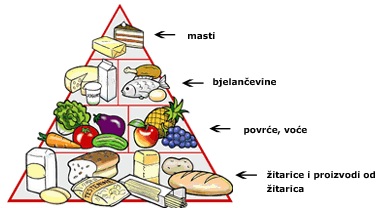 